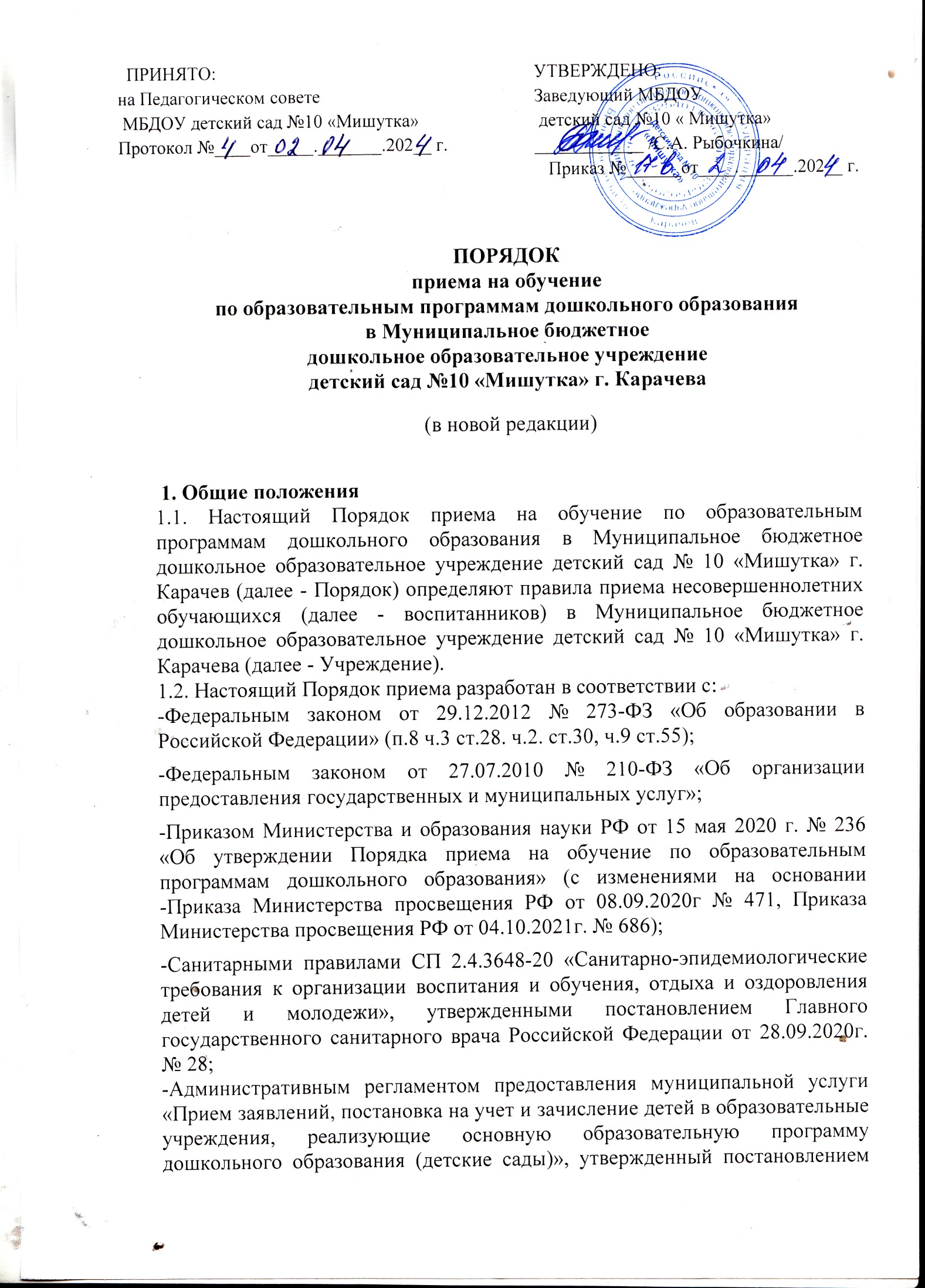 Правила приема на обучениепо образовательным программам дошкольного образованияв Муниципальное бюджетное дошкольное образовательное учреждениедетский сад №10 «Мишутка» г. Карачева (в новой редакции) 1. Общие положения 1.1. Настоящие Правила приема на обучение по образовательным программам дошкольного образования в Муниципальное бюджетное дошкольное образовательное учреждение детский сад № 10 «Мишутка» г. Карачев (далее – Правила приёма) определяют правила приема несовершеннолетних обучающихся (далее - воспитанников) в Муниципальное бюджетное дошкольное образовательное учреждение детский сад № 10 «Мишутка» г. Карачева (далее - Учреждение). 1.2. Настоящие Правила приема на обучение по образовательным программам дошкольного образования в Муниципальное бюджетное дошкольное образовательное учреждение детский сад № 10 «Мишутка» г. Карачев разработаны в соответствии с: -Федеральным законом от 29.12.2012 № 273-ФЗ «Об образовании в Российской Федерации» (п.8 ч.3 ст.28. ч.2. ст.30, ч.9 ст.55); -Федеральным законом от 27.07.2010 № 210-ФЗ «Об организации предоставления государственных и муниципальных услуг»; -Приказом Министерства и образования науки РФ от 15 мая 2020 г. № 236 «Об утверждении Порядка приема на обучение по образовательным программам дошкольного образования» (с изменениями на основании             -Приказа Министерства просвещения РФ от 08.09.2020г № 471, Приказа Министерства просвещения РФ от 04.10.2021г. № 686); -Санитарными правилами СП 2.4.3648-20 «Санитарно-эпидемиологические требования к организации воспитания и обучения, отдыха и оздоровления детей и молодежи», утвержденными постановлением Главного государственного санитарного врача Российской Федерации от 28.09.2020г. № 28; -Административным регламентом предоставления муниципальной услуги «Прием заявлений, постановка на учет и зачисление детей в образовательные учреждения, реализующие основную образовательную программу дошкольного образования (детские сады)», утвержденный постановлением  Администрации Карачевского района от 26.10.2016г. №1549 (изменения, вносимые в административный регламент Постановление №1090от 19.07.2019г. в раздел 2,пункт 2.7.3.)1.3. Правила приема   должны обеспечивать  прием в Учреждение  всех граждан, имеющих право на получение дошкольного образования. 1.4 Правила приема в государственные и муниципальные образовательные организации на обучение должны обеспечивать также прием в образовательную организацию граждан, имеющих право дошкольного образования и проживающих на территории, за которой закреплена указанная образовательная организация (далее - закрепленная территория).   Учреждение размещает на информационном стенде и на официальном сайте распорядительный акт органа местного самоуправления о закреплении образовательных организаций за конкретными территориями муниципального района, издаваемый не позднее 1 апреля текущего года.1.5. Прием иностранных граждан и лиц без гражданства, в том числе соотечественников за рубежом, в образовательную организацию  за счет бюджетных ассигнований федерального бюджета, бюджетов субъектов Российской Федерации и местных бюджетов осуществляется в соответствии с международными договорами Российской Федерации, Федеральным законом от 29 декабря 2012г. №273-ФЗ «Об образовании в Российской Федерации»  и настоящим порядком.1.6.Прием воспитанников в Учреждение осуществляется в течение всего календарного года при наличии свободных мест. 1.7. Ребенок, в том числе усыновленный (удочеренный) или находящийся под опекой или попечительством в семье, включая приемную семью либо в случаях, предусмотренных законами субъектов Российской Федерации, патронатную семью, имеет право преимущественного приема на обучение по основным образовательным программам в государственную или муниципальную образовательную организацию, в которой обучаются его брат и (или) сестра (полнородные и неполнородные, усыновленные (удочеренные), дети, опекунами ( попечителями) которых являются родители законные представители)этого ребенка, или дети, родителями(законными представителями) которых являются опекуны (попечители) этого ребенка, за исключением случаев, предусмотренных частями 5 и 6 статьи 67 Федерального закона от 29декабря 2012г. №273-ФЗ «Об образовании в Российской Федерации».1.8. В приеме в Учреждение  может быть отказано только по причине отсутствия в нем свободных мест, за исключением случаев, предусмотренных ст.88 Федерального закона от 29.12.2012г. №273-ФЗ «Об образовании в Российской Федерации» (Собрание законодательства Российской Федерации, 2012, N 53, ст.7598; 2019, N 30, ст.4134). 1.9. В случае отсутствия мест в Учреждении родители (законные представители) ребенка для решения вопроса о его устройстве в другую общеобразовательную организацию обращаются непосредственно в Районное управление образования администрации Карачевского района. 2. Правила приема воспитанников в Учреждение 2.1. В Учреждении функционирует 5 групп общеразвивающей направленности. 2.2. Учебный год в Учреждении начинается с 1 сентября, в соответствии с учебным планом и образовательной программой дошкольного образования. 2.3.На начало каждого учебного года заведующей Учреждением издает приказ о комплектовании по состоянию на 1 сентября текущего года. 2.4. Прием воспитанников в Учреждение осуществляется на основании направления Управления образования администрации Карачевского района (направления муниципального органа управления образованием). 2.5.Документы о приеме подаются в Учреждение в течение 30 календарных дней с момента уведомления о предоставлении места (получения направления). 2.6.Заведующий Учреждением самостоятельно составляет список воспитанников по возрастным группам для зачисления в Учреждение по установленной форме и несет персональную ответственность за допущенные нарушения при формировании контингента воспитанников. 2.7. Прием в Учреждение осуществляется по личному заявлению родителя (законного представителя) ребенка. Заявление о приеме представляется в Учреждение на бумажном носителе и (или) в электронной форме через единый портал государственных и муниципальных услуг (функций) и (или) региональные порталы государственных и муниципальных услуг (функций). 2.8. В заявлении родителями (законными представителями) ребенка указываются следующие сведения• фамилия, имя, отчество (последнее - при наличии) ребенка; • дата  рождения ребенка; • реквизиты   записи акта  о рождении ребёнка или  свидетельства о рождении ребенка;• фамилия, имя, отчество (последнее - при наличии) родителей (законных представителей) ребенка;  • адрес места жительства (места пребывания, места фактического проживания) ребёнка;• реквизиты документа, удостоверяющего личность родителя (законного представителя); •реквизиты документа, подтверждающего установление опеки (при наличии); •адрес электронной почты (при наличии), контактные телефоны  родителей (законных представителей) ребёнка;• язык, на котором ведется обучение; • потребность в обучении ребёнка по адаптированной образовательной программе дошкольного образования и воспитания ребёнка-инвалида в соответствии с индивидуальной программой реабилитации инвалида (при наличии);• направленность дошкольной группы; •необходимый режим пребывания ребёнка;• дата приема на обучение.       При наличии у ребёнка  братьев и (или) сестер, проживающих в одной с ним семье и имеющих общее с ним место жительства, обучающихся в Учреждении, в заявлении для направления указывают фамилию(-ии), имя (имена), отчество (-а) братьев и (или) сестер.2.9. Форма заявления (приложение 1) размещена Учреждением на информационном стенде и на официальном сайте учреждения в сети Интернет. 2.10. Для приема в Учреждение родители (законные представители) предоставляют следующие документы: •документ, удостоверяющий личность родителя (законного представителя) ребенка, либо документ, удостоверяющий личность иностранного гражданина или лица без гражданства в Российской Федерации в соответствии со статьей 10 Федерального закона от 25 июля 2002 г. N 115-ФЗ "О правовом положении иностранных граждан в Российской Федерации" (Собрание законодательства Российской Федерации, 2002, N 30, ст.3032);•документ, подтверждающий установление опеки (при необходимости);   •документ психолого-медико-педагогической комиссии (при необходимости); •документ, подтверждающий потребность в обучении в группе оздоровительной направленности (при необходимости) • удостоверение или справку, которые подтверждают   наличие внеочередной или первоочередной льготы для зачисления ребенка в Учреждение; • свидетельство о рождении ребенка  или выписка из  Единого государственного реестра записей актов гражданского состояния, содержащая  реквизиты записи акта о рождении ребенка.• свидетельство о регистрации ребенка по месту жительства или по месту пребывания на закрепленной территории или документ, содержащий сведения о месте пребывания, месте фактического проживания ребенка. Копии предъявленных при приеме документов хранятся в Учреждении.2.11. Родители (законные представители) ребенка, являющиеся иностранными гражданами или лицами без гражданства, дополнительно предъявляют документ(-ы), удостоверяющий(е) личность ребенка и подтверждающий(е) законность представления прав ребенка, а также документ, подтверждающий право заявителя на пребывание в Российской Федерации. Иностранные граждане и лица без гражданства все документы представляют на русском языке или вместе с заверенным в установленном порядке переводом на русский язык. 2.12. Дети с ограниченными возможностями здоровья принимаются на обучение по адаптированной образовательной программе дошкольного образования только с согласия родителей ( законных представителей) и на основании рекомендаций психолого – медико - педагогической комиссии. 2.13. Требование представления иных документов для приема детей в Учреждение в части, не урегулированной законодательством об образовании, не допускается.2.14. Заявление о приеме в Учреждение и прилагаемые к нему документы, представленные родителями (законными представителями) детей, регистрируются заведующим Учреждением или уполномоченным им должностным лицом, ответственным за прием документов, в журнале приема заявлений. После регистрации заявления родителям (законным представителям) детей выдается расписка в получении документов при приеме ребенка в МБДОУ детский сад №10 «Мишутка» г. Карачева, содержащая информацию о регистрационном номере заявления о приеме ребенка в Учреждение, перечне представленных документов. Расписка заверяется подписью должностного лица Учреждения, ответственного за прием документов, и печатью образовательной организации.2.15.Учреждение знакомит родителей (законных представителей) со своим уставом,  со сведениями о дате предоставления и регистрационном номере лицензии на осуществление образовательной деятельности, сведениями  о дате предоставления и регистрационном номере государственной акредитации образовательной деятельности по реализуемым  образовательным программам, с образовательными программами и другими документами, регламентирующими организацию и осуществление образовательной деятельности, права и обязанности обучающихся.2.16.Факт ознакомления родителей (законных представителей) ребенка с указанными документами фиксируется в заявлении о приеме в Учреждение и заверяется личной подписью родителей (законных представителей) ребенка. 2.17. Подписью родителей (законных представителей) ребенка фиксируется также согласие на обработку персональных данных и персональных данных ребенка в порядке, установленном Российской Федерации.2.18. Дети, родители  (законные представители) которых не представили необходимые для приема документы в соответствии с п.2.19-2.13 настоящего Порядка, остаются на учете детей, нуждающихся в предоставлении места в образовательной организации и направляется в Учреждение после подтверждения родителям (законным представителем) нуждаемости в предоставлении места. Место в Учреждении ребенку предоставляется при освобождении мест в соответствующей возрастной группе в течение года.2.19.После приема документов Учреждение заключает с родителями (законными представителями) ребенка  договор об образовании по образовательным программам дошкольного образования. 2.20. Договор заключается в 2-ух экземплярах с выдачей 1-го экземпляра договора родителю (законному представителю). 2.21.На каждого ребенка, зачисленного в образовательную организацию, оформляется  личное дело, в котором хранятся все представленные копии документов, предоставленных родителями (законными представителями) при приеме ребенка в Учреждение. 2.22. Заведующим Учреждением издается приказ о зачислении ребенка в Учреждение в течение трех рабочих дней после заключения договора. Приказ (размещаются реквизиты приказа, наименование возрастной группы, число детей, зачисленных в указанную возрастную группу) в трехдневный срок после издания размещается на официальном сайте Учреждения в сети Интернет.2.23. После издания приказа ребенок снимается с учета детей, нуждающихся в предоставлении места в Учреждении, в порядке предоставления государственной и муниципальной услуги.                                                          ЗаявлениеПрошу принять  моего ребенка ____________________________________________________________________________________                                                                         (ФИО ребенка)Дата рождения  ___________________ место рождения   _________________________________________Реквизиты свидетельства о рожденииСерия, номер_____________________________дата выдачи______________________________________Кем выдано________________________________________________________________________________Адрес места жительства: (прописка)  ребенка:______________________________________________________________________________________________________________________________________________Адрес места фактического проживания ребенка:________________________________________________________________________________________________________________________________________________в МБДОУ детский сад №10 «Мишутка» г. Карачева  в группу общеразвивающей направленности    для детей______________ лет                                   с________________________________________________ Язык, на котором ведется обучение ___________________________________________________________ Необходимый режим пребывания ребенка_______________________________________________________Обучение по адаптированной образовательной программе дошкольного образования (требуется/ не требуется) ________________________________________________________________________________Потребности в создании специальных условий для организации обучения и воспитания ребенка-инвалида в соответствии с индивидуальной программой реабилитации инвалида (при наличии) (требуется/ не требуется)____________________________________________________________  Сведения о втором родителе (законном представителе):Ф.И.О._______________________________________________________________________________________телефон _______________________________ ; е -mail:______________________________________________С Уставом образовательного учреждения, лицензией на осуществление образовательной деятельности, основной общеобразовательной программой дошкольного образования, реализуемой в образовательном учреждении ознакомлен(а)дата______________                                подпись заявителя _________________________      Согласен(на) на обработку путём сбора, хранения, использования, передачи, уничтожения моих персональных данных, а также персональных данных моего ребёнка с момента зачисления ребёнка в МБДОУ « _____________________________________   » до момента выбытия ребёнка из учреждения.«_____»________20___г.                                   подпись заявителя:          ____________ / _________________«____»________20___г.                                   подпись заявителя:          ____________ / _________________Приложение 2Состав личного дела ребенка:1. Направление в Учреждение2.  Выписка из  Единого государственного реестра записей актов гражданского состояния, содержащая реквизиты записи акта о рождении ребенка  или  копия свидетельства о рождении ребенка3. Заявление родителя (законного представителя)4. Договор об образовании между Учреждением и родителем (законным представителем) ребенка5. Выписка из приказа о приеме воспитанника на обучение6. Копия документа, удостоверяющего личность родителя (законного представителя) ребенка 7. Согласие родителя (законного представителя) на обработку персональных данных его и ребенка 8. Согласие родителя (законного представителя) на обработку персональных данных, разрешенных субъектом персональных данных на распространение 9. Свидетельство о регистрации ребенка по месту жительства или по месту пребывания на закрепленной территории или документ, содержащий сведения о месте пребывания, месте фактического проживания ребенка. 10. Копия удостоверения или оригинал справки, подтверждающих наличие внеочередной или первоочередной льготы для зачисления ребенка в Учреждение.